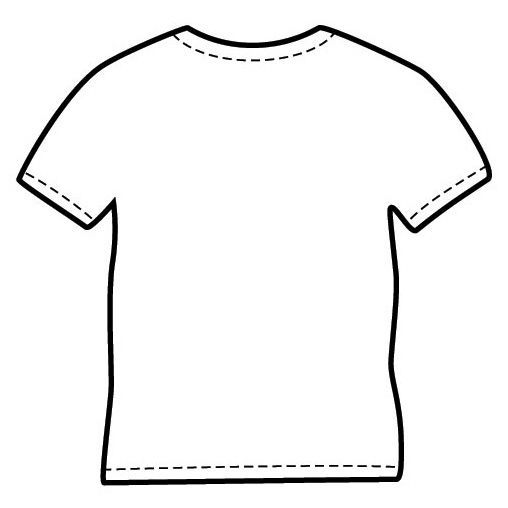 VÁŽENÍ RODIČE,V RÁMCI BARVIČKOVÉHO TÝDNE POTŘEBUJE VAŠE DÍTĚ BÍLÉ TRIČKO.PROSÍME, PŘINESTE JE NEJZPOZDĚJIDO PÁTKU 17. ČERVNA.DĚKUJEME